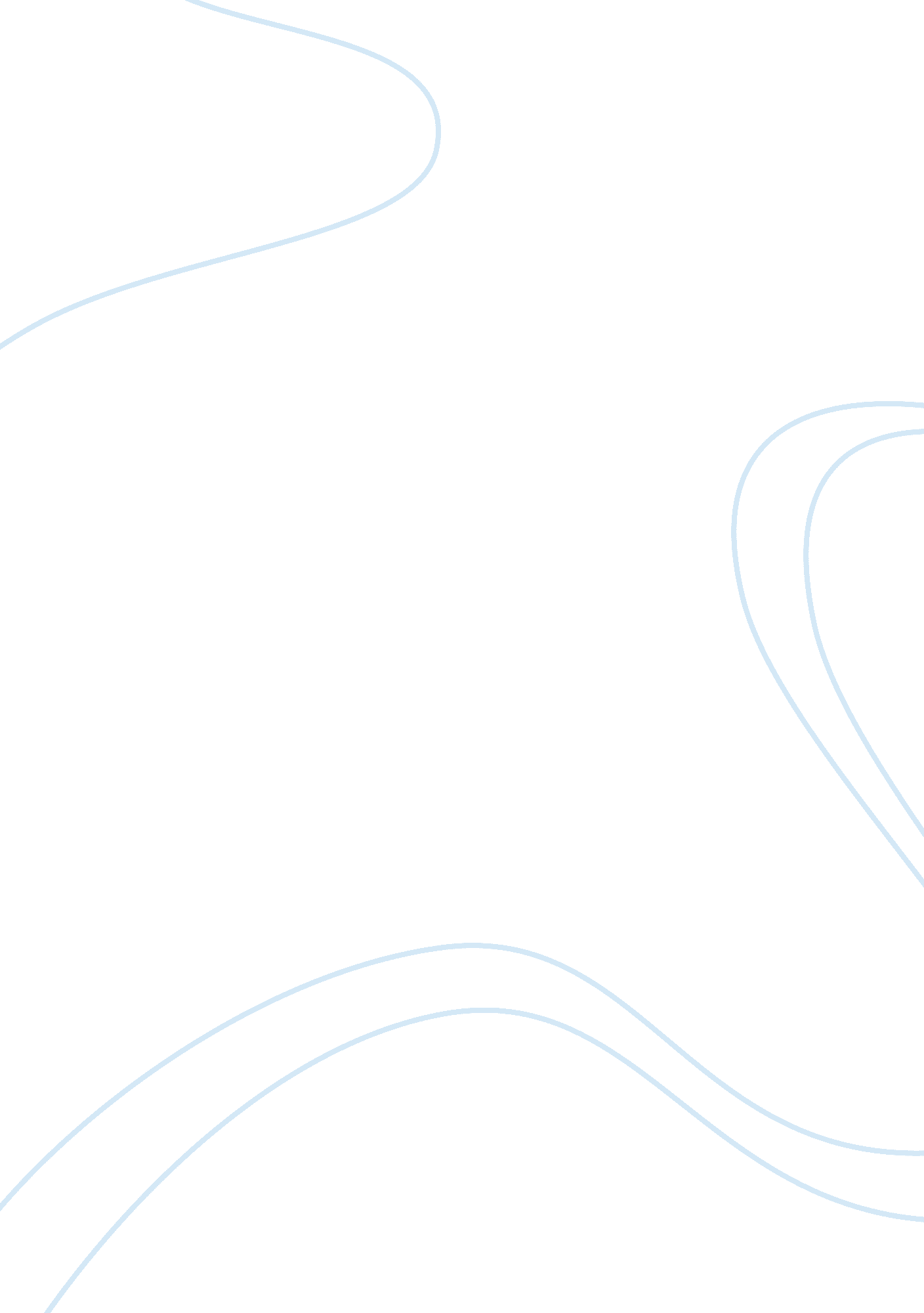 Doctors degreeEducation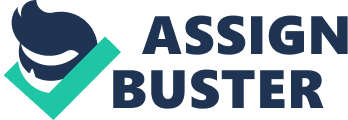 I graduated Bachelors of Science in Business Administration at the University of Texas at Dallas in fall of 2007. I intended to apply for my Doctors degree in Economics at the University of Texas at Dallas this coming fall 2008. I have been an honor graduate of the same University when I finished my Bachelors of Science in Business Administration. Because of this, I like to become an academician and pursue my studies to enhance my teaching skills. Moreover, I would like to research more on my field (Business Administration and Economics) to further improve my understanding of the principles that govern economies and be a reliable analyst. Being a reliable economist or economic analyst, I would like to spend time on studying the balance in economies in our country. Pursuing a Doctors degree means that I strive for higher learning, and learning takes time. Since my undergraduate days, I really like to have a profession on teaching and research. Obtaining a Doctors degree in a reputable university like the University of Texas in Dallas, I knew that my money and time will not be wasted. Quality education is needed nowadays, and a quality teaching methods and pedagogy is a great way towards attaining quality education. Also, my interest in teaching and research means, I like to be updated, especially on topics and information regarding my field. The Updates I will learn on my future researches will be a great help when I teach the same field. 